FHS Band Boosters Meeting – Monday, April 13th, 2015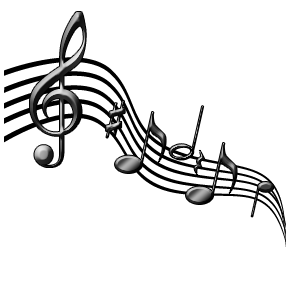 In Attendance:Treasurer’s Report:  Trace Jenkins Trace distributed the Treasurer’s Report. For AIA, less than $1,000 was made. AIA is challenging to work with in regard to fees and timeliness.Taxes were submitted last weekend. Trace will do the taxes next year and write a document to help the next volunteer do the taxes. Trace will give Melanie a list of outstanding balances, Melanie will call each family that has a tardy payment. Thanks Melanie!Melanie approved the Treasurer’s Report, Linda seconded it.VP Operations Report:  Susan Bean Scholarship Meeting- Forms are due by April 30th. Susan will schedule a meeting to review and calculate the awardees after April 30th. Joel will put something on the bulletin board to inform the seniors of the scholarship opportunity.Disney Trip went great; plenty of chaperones and compliant students. Text reminders worked perfectly; might use them for marching band season.Working with the travel agent on next trip in two years.Parent volunteers are lacking everywhere in school/community area. Susan suggested contacting a person from each major organization throughout the school to drum up more volunteers throughout Freedom. Joel suggested trying to get parents involved socially, which may help increase the numbers of volunteers. Might do a picnic for all marching band parents. Band tryouts – May 15 (6-9pm), 16 (9am-12noon) – May invite parents to learn about band and volunteer opportunities.Band students, who are not part of marching band or drumline, would benefit from more social integration. Will consider a bowling competition throughout the summer with restaurant coupons for rewards. Also, considering a team building event, like a 4-hour rope course for $25 each plus your own transportation. VP Logistics Report:  Mark Scheyder Successful drumline season with trucks and such.Jazz Cabaret Donations – Linda and Melanie have over $8,000 worth of donations. There are set rules to follow: 6:30-7:30 will be bidding time. Auction items will be inside the cafeteria. VP Guard Report:  Chris MulcahyWinterguard placed third at the Championship.Winterguard banquet was last Wednesday. Having one person communicate with the parents was really helpful, as many parents are new to these activities.Plan to sell the old floors and uniforms. Used floors are approximately $1,800.A postcard was made for recruiting purposes; these will be mailed to every rising 9th and 10th grade Freedom student.Mr. Galway’s Report: Mr. Galway  Forty additional marching band uniforms can be ordered, as the county approved this expense. This needs to do this quickly due to the large lead time. Not sure of the sizes to purchase. This is a PRIORITY – determining the best size selection. Additionally, there are 5 drum major uniforms; should we buy more drum major uniforms and a few less regular uniforms?Joel would like to do a spring band banquet for awards/certificates of all band groups (wind symphony, concert, Jazz). Doing it during the concert makes the concert night too long; additionally this will increase the social activities. 136 students are on the roster; approximately 125 kids (as some students belong to more than one band group). May consider coffee and desserts since planning for a large potluck is challenging.Marching band music is purchased and obtained; will need to rewrite the percussion sections as our students are more advanced musicians. Marching band staff are meeting soon to discuss the goals and philosophy of the season. There is a percussion rule in place: we don’t allow non-percussionists play percussion during the marching band. Traditionally, percussion is too loud; therefore percussion section must be limited to percussionists.Important Dates coming up:4/14/15  	Winter Drumline Banquet 4/17/15 		Jazz Cabaret at FHS!4/18/15    	 Solo and Ensemble Assessment at Stone Hill Middle4/25/15		Loudoun County Jazz Festival5/14/15   	 Spring Concert5/15-16 		Marching Band Tryouts (Percussion on 5/18)7/9, 16, 23, 30	Full Band-if in town, 6-97/27-7/29  	Leadership Team 5-8pm8/03/15		Band Camp Starts for Percussion, Guard, and Leaders8/10/15     	Band Camp Starts for EVERYONEClosing:  Shannon Dingus Melanie approved; Linda seconded.Next Meeting Date:  Monday, May 11th, 2015                     			PresentNameOpening remarks:  Shannon DingusWelcome everyone!  Boy!! We’ve had a busy Spring so far!Thank you for all the help at the AIA Drumline and Winter Guard Event.  Trace will be sharing about our profit.  Thank you also to the chaperones and organizers who put on a Great Disney Trip!  I know that it was tiring for everyone, but the kids had an amazing time! Thank you for making great memories for our kids!March Minutes:  Caroline GilmanOne correction: Laurie attended; Carolyn did not. Linda approved the minutes; Susan secondedXTrace JenkinsOpening remarks:  Shannon DingusWelcome everyone!  Boy!! We’ve had a busy Spring so far!Thank you for all the help at the AIA Drumline and Winter Guard Event.  Trace will be sharing about our profit.  Thank you also to the chaperones and organizers who put on a Great Disney Trip!  I know that it was tiring for everyone, but the kids had an amazing time! Thank you for making great memories for our kids!March Minutes:  Caroline GilmanOne correction: Laurie attended; Carolyn did not. Linda approved the minutes; Susan secondedXSusan BeanOpening remarks:  Shannon DingusWelcome everyone!  Boy!! We’ve had a busy Spring so far!Thank you for all the help at the AIA Drumline and Winter Guard Event.  Trace will be sharing about our profit.  Thank you also to the chaperones and organizers who put on a Great Disney Trip!  I know that it was tiring for everyone, but the kids had an amazing time! Thank you for making great memories for our kids!March Minutes:  Caroline GilmanOne correction: Laurie attended; Carolyn did not. Linda approved the minutes; Susan secondedXScott PhilbenOpening remarks:  Shannon DingusWelcome everyone!  Boy!! We’ve had a busy Spring so far!Thank you for all the help at the AIA Drumline and Winter Guard Event.  Trace will be sharing about our profit.  Thank you also to the chaperones and organizers who put on a Great Disney Trip!  I know that it was tiring for everyone, but the kids had an amazing time! Thank you for making great memories for our kids!March Minutes:  Caroline GilmanOne correction: Laurie attended; Carolyn did not. Linda approved the minutes; Susan secondedXMelanie RoukisOpening remarks:  Shannon DingusWelcome everyone!  Boy!! We’ve had a busy Spring so far!Thank you for all the help at the AIA Drumline and Winter Guard Event.  Trace will be sharing about our profit.  Thank you also to the chaperones and organizers who put on a Great Disney Trip!  I know that it was tiring for everyone, but the kids had an amazing time! Thank you for making great memories for our kids!March Minutes:  Caroline GilmanOne correction: Laurie attended; Carolyn did not. Linda approved the minutes; Susan secondedXMark ScheyderOpening remarks:  Shannon DingusWelcome everyone!  Boy!! We’ve had a busy Spring so far!Thank you for all the help at the AIA Drumline and Winter Guard Event.  Trace will be sharing about our profit.  Thank you also to the chaperones and organizers who put on a Great Disney Trip!  I know that it was tiring for everyone, but the kids had an amazing time! Thank you for making great memories for our kids!March Minutes:  Caroline GilmanOne correction: Laurie attended; Carolyn did not. Linda approved the minutes; Susan secondedXLinda WhitakerOpening remarks:  Shannon DingusWelcome everyone!  Boy!! We’ve had a busy Spring so far!Thank you for all the help at the AIA Drumline and Winter Guard Event.  Trace will be sharing about our profit.  Thank you also to the chaperones and organizers who put on a Great Disney Trip!  I know that it was tiring for everyone, but the kids had an amazing time! Thank you for making great memories for our kids!March Minutes:  Caroline GilmanOne correction: Laurie attended; Carolyn did not. Linda approved the minutes; Susan secondedXLaurie GravesOpening remarks:  Shannon DingusWelcome everyone!  Boy!! We’ve had a busy Spring so far!Thank you for all the help at the AIA Drumline and Winter Guard Event.  Trace will be sharing about our profit.  Thank you also to the chaperones and organizers who put on a Great Disney Trip!  I know that it was tiring for everyone, but the kids had an amazing time! Thank you for making great memories for our kids!March Minutes:  Caroline GilmanOne correction: Laurie attended; Carolyn did not. Linda approved the minutes; Susan secondedXJoel GalwayOpening remarks:  Shannon DingusWelcome everyone!  Boy!! We’ve had a busy Spring so far!Thank you for all the help at the AIA Drumline and Winter Guard Event.  Trace will be sharing about our profit.  Thank you also to the chaperones and organizers who put on a Great Disney Trip!  I know that it was tiring for everyone, but the kids had an amazing time! Thank you for making great memories for our kids!March Minutes:  Caroline GilmanOne correction: Laurie attended; Carolyn did not. Linda approved the minutes; Susan secondedJi-Hyun AhnOpening remarks:  Shannon DingusWelcome everyone!  Boy!! We’ve had a busy Spring so far!Thank you for all the help at the AIA Drumline and Winter Guard Event.  Trace will be sharing about our profit.  Thank you also to the chaperones and organizers who put on a Great Disney Trip!  I know that it was tiring for everyone, but the kids had an amazing time! Thank you for making great memories for our kids!March Minutes:  Caroline GilmanOne correction: Laurie attended; Carolyn did not. Linda approved the minutes; Susan secondedXChris MulcahyOpening remarks:  Shannon DingusWelcome everyone!  Boy!! We’ve had a busy Spring so far!Thank you for all the help at the AIA Drumline and Winter Guard Event.  Trace will be sharing about our profit.  Thank you also to the chaperones and organizers who put on a Great Disney Trip!  I know that it was tiring for everyone, but the kids had an amazing time! Thank you for making great memories for our kids!March Minutes:  Caroline GilmanOne correction: Laurie attended; Carolyn did not. Linda approved the minutes; Susan secondedXCarolyn UbelhartOpening remarks:  Shannon DingusWelcome everyone!  Boy!! We’ve had a busy Spring so far!Thank you for all the help at the AIA Drumline and Winter Guard Event.  Trace will be sharing about our profit.  Thank you also to the chaperones and organizers who put on a Great Disney Trip!  I know that it was tiring for everyone, but the kids had an amazing time! Thank you for making great memories for our kids!March Minutes:  Caroline GilmanOne correction: Laurie attended; Carolyn did not. Linda approved the minutes; Susan secondedXCaroline GilmanOpening remarks:  Shannon DingusWelcome everyone!  Boy!! We’ve had a busy Spring so far!Thank you for all the help at the AIA Drumline and Winter Guard Event.  Trace will be sharing about our profit.  Thank you also to the chaperones and organizers who put on a Great Disney Trip!  I know that it was tiring for everyone, but the kids had an amazing time! Thank you for making great memories for our kids!March Minutes:  Caroline GilmanOne correction: Laurie attended; Carolyn did not. Linda approved the minutes; Susan secondedXShannon DingusOpening remarks:  Shannon DingusWelcome everyone!  Boy!! We’ve had a busy Spring so far!Thank you for all the help at the AIA Drumline and Winter Guard Event.  Trace will be sharing about our profit.  Thank you also to the chaperones and organizers who put on a Great Disney Trip!  I know that it was tiring for everyone, but the kids had an amazing time! Thank you for making great memories for our kids!March Minutes:  Caroline GilmanOne correction: Laurie attended; Carolyn did not. Linda approved the minutes; Susan seconded